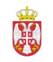 РЕПУБЛИКА СРБИЈАНАРОДНА СКУПШТИНАОдбор за образовање, науку, технолошки развој и информатичко друштво14 Број : 06-2/180-14      4. јул 2014. годинеБ е о г р а д	На основу члана 70. Пословника Народне скупштинеС А З И В А МПЕТУ СЕДНИЦУ ОДБОРА ЗА ОБРАЗОВАЊЕ, НАУКУ, ТЕХНОЛОШКИ РАЗВОЈ И ИНФОРМАТИЧКО ДРУШТВО, ЗА СРЕДУ, 9. ЈУЛ 2014. ГОДИНЕ, СА ПОЧЕТКОМ  У 12,00 ЧАСОВАЗа ову седницу предлажем следећиД н е в н и    р е д                                       - усвајање записника четврте седнице –Припрема предлога за организовање јавног слушања на тему: „Разматрање Нацрта закона о изменама и допунама Закона о високом образовању“ ;Оквирни План рада Одбора и јавних слушања.             Седница ће се одржати у Дому Народне скупштине, Трг Николе Пашића 13, у сали II.	                                                                           ПРЕДСЕДНИЦА                                                                                             мр Александра Јерков, с. р. 